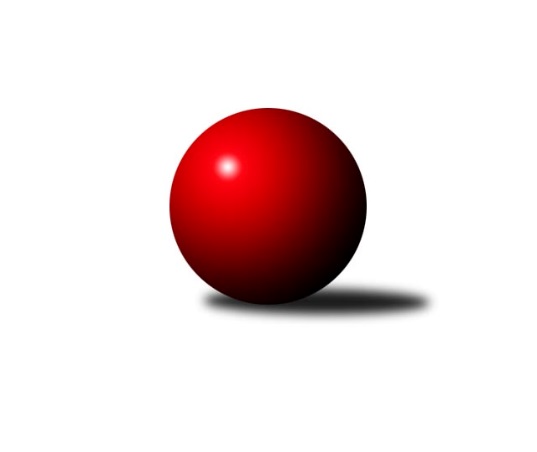 Č.5Ročník 2018/2019	20.10.2018Nejlepšího výkonu v tomto kole: 3528 dosáhlo družstvo: TJ Lokomotiva České Velenice1. KLM 2018/2019Hráči doposud vedoucího Centropenu Dačice poprvé v soutěži v soutěži zaváhali, když podlehli Lokomotivě České Velenice 6:2, která hrála v tomto soutěžním ročníku poprvé doma. Domácí hráči 2x překonali šestistovku a ve dvou případech zůstali těsně pod. Za Dačice pokořil šestistovku Petr Žahourek, který porazil 609 kuželek. Za svého soupeře měl nejlepšího z domácího celku Tomáše Marouška. Ten porazil 623 kuželek a zvítězil 3:1. V závěru hosté těsně oba duely prohráli, a tak se domácí mohli radovat ze zisku obou bodů. Dačice na čele tabulky vystřídaly Rosice, které v tomto kole hostily Hvězdu Trnovany. Hosté na domácí nestačili a prohráli jasně 7:1. Jedinou šestistovku v utkání zahrál Jan Mecerod, když porazil 608 kuželek. V tomto kole uhráli hostující celky tři vítězství. Podruhé zvítězila venku TJ Třebíč a Lokomotiva Tábor. KK Zábřeh opět doma ztratil oba body, když nestačil na TJ Valašské Meziříčí. TJ Třebíč neměla proti Sokolu Duchcov nejlepší vstup do utkání. Hosté oba duely prohráli. Ve střední části utkání se hostujícím hráčům podařilo otočit vývoj utkání. Dařilo se Mojmírovi Novotnému i Daliborovi Langovi. Oba brali bod a srovnali stav utkání před závěrem na 2:2. V závěru se nedařilo Robertovi Pevnému, ale jeho výpadek nahradil výborným výkonem Kamil Nestrojil, který porazil 605 kuželek. Získal důležitý bod a udržel pro Třebíč náskok v poražených kuželkách, a to znamenalo výhru 5:3 pro hosty. Z domácího celku zahrál nejlepší výkon Jaroslav Bulant, který porazil 613 kuželek. Lokomotiva Tábor vybojoval v Hořicích cennou výhru, když domácí celek přehrála v celkovém součtu o 13 kuželek, a to rozhodlo vyrovnané utkání o jejich výhře. KK Zábřeh doma opět na zisk bodů nedosáhl a je v tabulce stále poslední bez zisku bodu. Hosté z Valašského Meziříčí byli lepší a zaslouženě zvítězili. Hosté ovládli úvod utkání, když brali oba body. Radim Metelka porazil v této fázi utkání 615 kuželek. V dalším průběhu utkání získala obě družstva po dvou bodech.  Valašské Meziříčí nahrálo o 83 kuželek více a zaslouženě zvítězilo 6:2. Slavoj Praha hostil v tomto kole SKK Jičín. Hosté nezahráli dobře, a tak domácí hráči bez větších problémů zvítězili 7:1. Nejlepší výkon v utkání zahrál hráč Slavoje Praha Jaroslav Hažva, který porazil 620 kuželek. Domácí po tomto kole drží druhou příčku tabulky se ztrátou jednoho bodu na vedoucí Rosice. Přenos výsledků online je stále cizí v Duchcově, Rosicích a Zábřehu. Tyto oddíly asi nezajímá, že jsou fandové, kteří by chtěli sledovat průběh utkání (jsou třeba nemocni, na cestách, nebo v práci) a nemohou, protože zodpovědní na to kašlou. Přitom je to tak jednoduché. Zábřeh ani Duchcov si nezvládl ani změnit jim zaslaní vygenerované heslo. Výsledky 5. kolaSouhrnný přehled výsledků:SKK Hořice	- KK Lokomotiva Tábor	2.5:5.5	3401:3414	(12.5:11.5)	20.10.TJ Loko České Velenice	- TJ Centropen Dačice	6:2	3528:3458	(14.0:10.0)	20.10.KK Slavoj Praha	- SKK Jičín	7:1	3447:3331	(16.0:8.0)	20.10.TJ Sokol Duchcov 	- TJ Třebíč	3:5	3398:3437	(11.5:12.5)	20.10.KK Zábřeh	- TJ Valašské Meziříčí	2:6	3316:3399	(8.5:15.5)	20.10.KK Slovan Rosice	- KK Hvězda Trnovany	7:1	3480:3314	(16.0:8.0)	20.10.Tabulka družstev:	1.	KK Slovan Rosice	5	4	1	0	30.0 : 10.0 	73.0 : 47.0 	 3433	9	2.	KK Slavoj Praha	5	4	0	1	29.0 : 11.0 	71.0 : 49.0 	 3442	8	3.	TJ Centropen Dačice	5	4	0	1	23.0 : 17.0 	67.5 : 52.5 	 3460	8	4.	TJ Valašské Meziříčí	5	3	0	2	22.0 : 18.0 	60.5 : 59.5 	 3403	6	5.	TJ Lokomotiva České Velenice	5	3	0	2	19.0 : 21.0 	57.0 : 63.0 	 3425	6	6.	KK Lokomotiva Tábor	5	3	0	2	18.5 : 21.5 	51.5 : 68.5 	 3306	6	7.	TJ Třebíč	5	2	1	2	20.0 : 20.0 	62.5 : 57.5 	 3391	5	8.	KK Hvězda Trnovany	5	2	0	3	19.0 : 21.0 	56.5 : 63.5 	 3367	4	9.	SKK Hořice	5	1	1	3	16.5 : 23.5 	59.0 : 61.0 	 3372	3	10.	SKK Jičín	5	1	1	3	16.0 : 24.0 	52.5 : 67.5 	 3321	3	11.	TJ Sokol Duchcov 	5	1	0	4	17.0 : 23.0 	59.5 : 60.5 	 3345	2	12.	KK Zábřeh	5	0	0	5	10.0 : 30.0 	49.5 : 70.5 	 3312	0Podrobné výsledky kola:	 SKK Hořice	3401	2.5:5.5	3414	KK Lokomotiva Tábor	Radek Kroupa	132 	 123 	 152 	140	547 	 2:2 	 579 	 129	158 	 154	138	Karel Smažík	Pavel Nežádal	147 	 147 	 149 	145	588 	 1:3 	 585 	 128	155 	 153	149	Jaroslav Mihál	Vojtěch Tulka	137 	 145 	 141 	152	575 	 4:0 	 521 	 124	127 	 138	132	Ladislav Takáč	Jaromír Šklíba	146 	 136 	 132 	137	551 	 3:1 	 549 	 143	129 	 142	135	Oldřich Roubek	Lukáš Vik	131 	 137 	 158 	156	582 	 2:2 	 582 	 154	146 	 135	147	David Kášek	Martin Hažva	151 	 149 	 134 	124	558 	 0.5:3.5 	 598 	 167	149 	 150	132	Petr Chvalrozhodčí: Ivan VondráčekNejlepší výkon utkání: 598 - Petr Chval	 TJ Loko České Velenice	3528	6:2	3458	TJ Centropen Dačice	Tomáš Maroušek	152 	 163 	 148 	160	623 	 3:1 	 609 	 149	170 	 133	157	Petr Žahourek	Ondřej Touš	132 	 144 	 132 	151	559 	 1:3 	 552 	 135	156 	 139	122	Mojmír Holec	Ladislav Chmel	146 	 145 	 149 	169	609 	 4:0 	 540 	 143	130 	 125	142	Milan Kabelka	Zbyněk Dvořák *1	131 	 126 	 147 	139	543 	 1:3 	 578 	 136	138 	 146	158	Daniel Kovář	Zdeněk Dvořák	152 	 158 	 132 	153	595 	 3:1 	 584 	 144	153 	 141	146	Jiří Němec	Branislav Černuška	148 	 152 	 155 	144	599 	 2:2 	 595 	 158	151 	 134	152	Karel Novákrozhodčí: Navrkal MilošNejlepší výkon utkání: 623 - Tomáš Maroušek	 KK Slavoj Praha	3447	7:1	3331	SKK Jičín	Zdeněk Gartus	150 	 136 	 146 	143	575 	 2:2 	 569 	 136	145 	 152	136	Pavel Louda	Petr Pavlík	145 	 137 	 122 	144	548 	 3:1 	 544 	 132	125 	 161	126	Pavel Kaan	Evžen Valtr	128 	 157 	 124 	124	533 	 2:2 	 543 	 152	156 	 134	101	Jaroslav Soukup	Lukáš Janko	145 	 143 	 127 	162	577 	 3:1 	 557 	 119	138 	 159	141	Jiří Drábek	Jaroslav Hažva	153 	 149 	 156 	162	620 	 3:1 	 580 	 158	148 	 143	131	Petr Kolář	David Kuděj	150 	 135 	 158 	151	594 	 3:1 	 538 	 123	141 	 133	141	Jaroslav Soukuprozhodčí: Jiří NovotnýNejlepší výkon utkání: 620 - Jaroslav Hažva	 TJ Sokol Duchcov 	3398	3:5	3437	TJ Třebíč	Josef Pecha	144 	 147 	 141 	137	569 	 3:1 	 567 	 137	137 	 140	153	Jiří Mikoláš	Jaroslav Bulant	140 	 157 	 149 	167	613 	 3:1 	 552 	 166	128 	 141	117	Aleš Zeman	Jiří Semelka	131 	 128 	 135 	146	540 	 0.5:3.5 	 573 	 145	145 	 137	146	Mojmír Novotný	František Dobiáš	145 	 121 	 163 	130	559 	 2:2 	 576 	 144	144 	 142	146	Dalibor Lang	František Kopecký	160 	 138 	 155 	120	573 	 3:1 	 564 	 132	129 	 150	153	Robert Pevný	Jan Ransdorf	139 	 140 	 133 	132	544 	 0:4 	 605 	 159	160 	 139	147	Kamil Nestrojilrozhodčí: Strachoň JosefNejlepší výkon utkání: 613 - Jaroslav Bulant	 KK Zábřeh	3316	2:6	3399	TJ Valašské Meziříčí	Zdeněk Švub	117 	 127 	 136 	146	526 	 1:3 	 549 	 126	131 	 153	139	Daniel Šefr	Tomáš Dražil	152 	 125 	 126 	149	552 	 1:3 	 615 	 145	166 	 145	159	Radim Metelka	Martin Sitta	138 	 127 	 158 	145	568 	 3:1 	 533 	 132	141 	 131	129	Michal Juroška	Jiří Flídr	135 	 139 	 138 	134	546 	 0:4 	 562 	 136	142 	 140	144	Dalibor Tuček	Marek Ollinger	149 	 124 	 135 	146	554 	 1:3 	 584 	 150	143 	 161	130	Tomáš Cabák	Josef Sitta	129 	 151 	 142 	148	570 	 2.5:1.5 	 556 	 125	136 	 142	153	Dalibor Jandíkrozhodčí: Keprtová SoňaNejlepší výkon utkání: 615 - Radim Metelka	 KK Slovan Rosice	3480	7:1	3314	KK Hvězda Trnovany	Adam Palko	141 	 145 	 147 	134	567 	 3:1 	 520 	 148	132 	 124	116	Roman Voráček	Jiří Zemek *1	134 	 139 	 145 	161	579 	 2:2 	 549 	 150	123 	 148	128	Milan Stránský	Ivo Fabík	163 	 152 	 157 	126	598 	 3:1 	 565 	 142	126 	 150	147	Josef Šálek	Jan Mecerod	137 	 145 	 156 	170	608 	 3:1 	 561 	 149	135 	 137	140	Zdeněk Kandl	Dalibor Matyáš	152 	 134 	 137 	141	564 	 4:0 	 537 	 146	132 	 131	128	Pavel Jedlička	Jiří Axman st.	141 	 140 	 148 	135	564 	 1:3 	 582 	 145	162 	 130	145	Michal Koubekrozhodčí: Jiří ČechNejlepší výkon utkání: 608 - Jan MecerodPořadí jednotlivců:	jméno hráče	družstvo	celkem	plné	dorážka	chyby	poměr kuž.	Maximum	1.	Robert Pevný	TJ Třebíč	608.6	380.5	228.1	1.3	4/4	(662)	2.	Zdeněk Gartus	KK Slavoj Praha	605.8	390.6	215.2	0.6	3/3	(615)	3.	Petr Chval	KK Lokomotiva Tábor	604.8	379.2	225.7	2.2	3/4	(622)	4.	Radim Metelka	TJ Valašské Meziříčí	603.5	386.1	217.4	1.3	4/4	(635)	5.	Petr Žahourek	TJ Centropen Dačice	603.5	388.6	214.9	1.0	4/4	(624)	6.	Jaroslav Hažva	KK Slavoj Praha	596.0	388.0	208.0	1.3	3/3	(647)	7.	Jan Mecerod	KK Slovan Rosice	590.0	375.5	214.5	1.5	2/3	(612)	8.	Zdenek Ransdorf	TJ Sokol Duchcov 	589.7	395.0	194.7	2.3	3/3	(626)	9.	Tomáš Cabák	TJ Valašské Meziříčí	588.8	388.5	200.3	2.3	4/4	(625)	10.	Adam Palko	KK Slovan Rosice	587.7	394.8	192.8	3.5	2/3	(597)	11.	Ivo Fabík	KK Slovan Rosice	587.1	382.4	204.7	2.4	3/3	(604)	12.	Michal Koubek	KK Hvězda Trnovany	587.1	383.6	203.6	2.8	3/3	(618)	13.	Josef Sitta	KK Zábřeh	586.3	376.9	209.4	1.5	2/2	(597)	14.	Kamil Nestrojil	TJ Třebíč	583.8	376.6	207.1	2.0	4/4	(605)	15.	Evžen Valtr	KK Slavoj Praha	582.7	390.7	192.0	2.7	3/3	(622)	16.	Pavel Louda	SKK Jičín	582.3	384.9	197.4	3.1	4/4	(599)	17.	Zdeněk Dvořák	Loko České Velenice	582.0	379.0	203.0	2.6	5/5	(606)	18.	Jiří Němec	TJ Centropen Dačice	581.9	375.8	206.1	1.4	4/4	(591)	19.	Daniel Kovář	TJ Centropen Dačice	580.8	382.0	198.8	3.8	4/4	(593)	20.	Karel Novák	TJ Centropen Dačice	580.1	374.4	205.8	1.4	4/4	(595)	21.	Branislav Černuška	Loko České Velenice	579.2	373.4	205.8	3.2	5/5	(599)	22.	Vladimír Výrek	TJ Valašské Meziříčí	575.7	383.0	192.7	2.5	3/4	(589)	23.	Lukáš Vik	SKK Hořice	575.2	364.8	210.4	1.9	3/3	(587)	24.	Jaroslav Bulant	TJ Sokol Duchcov 	574.2	372.9	201.3	3.9	3/3	(613)	25.	Jiří Drábek	SKK Jičín	574.1	372.4	201.8	1.6	4/4	(602)	26.	Ladislav Chmel	Loko České Velenice	574.0	377.0	197.0	1.0	4/5	(609)	27.	David Kuděj	KK Slavoj Praha	573.3	382.0	191.3	2.0	2/3	(622)	28.	Martin Sitta	KK Zábřeh	572.9	374.3	198.6	3.0	2/2	(583)	29.	Ondřej Touš	Loko České Velenice	572.0	376.6	195.4	4.6	5/5	(613)	30.	Martin Hažva	SKK Hořice	571.9	366.8	205.1	3.4	3/3	(580)	31.	Josef Šálek	KK Hvězda Trnovany	571.8	374.1	197.7	3.4	3/3	(612)	32.	Dalibor Matyáš	KK Slovan Rosice	571.8	379.0	192.8	2.7	3/3	(611)	33.	Vojtěch Tulka	SKK Hořice	570.8	378.7	192.1	3.3	3/3	(585)	34.	Jaromír Šklíba	SKK Hořice	566.0	372.2	193.8	2.4	3/3	(600)	35.	Mojmír Holec	TJ Centropen Dačice	565.9	370.4	195.5	3.8	4/4	(586)	36.	Radek Kroupa	SKK Hořice	565.4	374.9	190.6	2.9	3/3	(587)	37.	Jan Vařák	KK Slovan Rosice	565.3	369.2	196.2	5.5	3/3	(595)	38.	Jiří Zemek	KK Slovan Rosice	564.7	370.0	194.7	1.5	3/3	(597)	39.	Milan Stránský	KK Hvězda Trnovany	564.2	381.0	183.2	2.7	2/3	(598)	40.	Dalibor Jandík	TJ Valašské Meziříčí	563.8	379.8	184.0	4.0	3/4	(590)	41.	Zbyněk Dvořák	Loko České Velenice	563.8	374.8	189.0	4.8	4/5	(578)	42.	Pavel Jedlička	KK Hvězda Trnovany	562.1	371.8	190.3	2.9	3/3	(597)	43.	Jiří Semelka	TJ Sokol Duchcov 	561.9	375.7	186.2	4.4	3/3	(591)	44.	Dalibor Lang	TJ Třebíč	561.3	369.8	191.5	2.3	3/4	(576)	45.	Jaroslav Mihál	KK Lokomotiva Tábor	560.4	367.9	192.5	2.8	4/4	(585)	46.	Miloš Civín	TJ Sokol Duchcov 	560.0	377.5	182.5	3.5	2/3	(591)	47.	František Rusín	KK Slavoj Praha	557.3	372.3	185.0	3.5	3/3	(582)	48.	Jiří Axman st.	KK Slovan Rosice	556.0	369.8	186.2	2.7	3/3	(582)	49.	Jaroslav Soukup	SKK Jičín	553.0	369.0	184.0	4.4	4/4	(577)	50.	Petr Pavlík	KK Slavoj Praha	552.2	370.2	182.0	2.0	3/3	(564)	51.	František Kopecký	TJ Sokol Duchcov 	552.0	376.0	176.0	5.8	2/3	(573)	52.	Mojmír Novotný	TJ Třebíč	551.3	361.5	189.8	2.8	4/4	(573)	53.	Jiří Mikoláš	TJ Třebíč	550.9	377.4	173.5	6.9	4/4	(604)	54.	Pavel Kabelka	TJ Centropen Dačice	550.3	367.3	183.0	3.0	3/4	(562)	55.	Petr Fabian	KK Hvězda Trnovany	550.0	368.0	182.0	6.5	2/3	(563)	56.	Josef Pecha	TJ Sokol Duchcov 	547.5	373.5	174.0	5.8	3/3	(580)	57.	Zdeněk Kandl	KK Hvězda Trnovany	546.3	379.3	167.0	5.7	3/3	(561)	58.	David Kášek	KK Lokomotiva Tábor	545.6	354.6	191.0	4.1	4/4	(608)	59.	Václav Švub	KK Zábřeh	545.5	383.3	162.3	3.5	2/2	(557)	60.	Michal Juroška	TJ Valašské Meziříčí	545.2	367.5	177.7	4.2	3/4	(588)	61.	Petr Kolář	SKK Jičín	544.9	365.4	179.5	4.8	4/4	(580)	62.	Jiří Baier	SKK Hořice	544.5	352.0	192.5	3.0	2/3	(571)	63.	Jiří Flídr	KK Zábřeh	542.6	370.3	172.4	5.4	2/2	(555)	64.	Jaroslav Soukup	SKK Jičín	542.0	370.7	171.3	4.3	3/4	(561)	65.	Roman Voráček	KK Hvězda Trnovany	540.0	365.7	174.3	4.7	3/3	(566)	66.	Karel Smažík	KK Lokomotiva Tábor	539.9	353.6	186.3	2.5	4/4	(579)	67.	Oldřich Roubek	KK Lokomotiva Tábor	539.1	364.0	175.1	6.3	4/4	(567)	68.	Aleš Zeman	TJ Třebíč	538.8	353.3	185.5	6.8	4/4	(552)	69.	Marek Ollinger	KK Zábřeh	537.6	364.3	173.4	2.0	2/2	(573)	70.	Daniel Šefr	TJ Valašské Meziříčí	536.9	375.8	161.1	3.6	4/4	(549)	71.	Ladislav Takáč	KK Lokomotiva Tábor	536.0	363.6	172.4	3.0	4/4	(566)	72.	Zdeněk Švub	KK Zábřeh	531.8	365.4	166.4	4.6	2/2	(562)	73.	Jan Ransdorf	TJ Sokol Duchcov 	529.7	372.7	157.0	10.3	3/3	(544)		Lukáš Janko	KK Slavoj Praha	577.0	387.0	190.0	5.0	1/3	(577)		Martin Kuropata	TJ Valašské Meziříčí	565.0	366.0	199.0	4.0	1/4	(565)		Tomáš Maroušek	Loko České Velenice	563.7	375.0	188.7	4.3	3/5	(623)		Dalibor Tuček	TJ Valašské Meziříčí	562.0	375.0	187.0	1.0	1/4	(562)		Pavel Kaan	SKK Jičín	558.0	363.5	194.5	2.0	2/4	(572)		Pavel Nežádal	SKK Hořice	558.0	364.0	194.0	2.5	1/3	(588)		Miroslav Dvořák	Loko České Velenice	557.7	371.3	186.3	4.0	3/5	(576)		Václav Rypel	TJ Třebíč	553.0	358.5	194.5	2.5	2/4	(567)		Tomáš Dražil	KK Zábřeh	552.0	371.0	181.0	7.0	1/2	(552)		František Dobiáš	TJ Sokol Duchcov 	545.5	378.0	167.5	7.5	1/3	(559)		Milan Kabelka	TJ Centropen Dačice	540.0	381.0	159.0	7.0	1/4	(540)		Roman Bureš	SKK Jičín	527.0	363.0	164.0	3.5	2/4	(535)		Marcel Pouznar	KK Lokomotiva Tábor	526.0	370.0	156.0	9.0	1/4	(526)		Petr Babák	TJ Valašské Meziříčí	513.0	369.0	144.0	8.0	1/4	(513)		Lukáš Doseděl	KK Zábřeh	494.0	341.0	153.0	11.0	1/2	(494)		Luboš Kolařík	SKK Jičín	474.0	355.0	119.0	11.0	1/4	(474)Sportovně technické informace:Starty náhradníků:registrační číslo	jméno a příjmení 	datum startu 	družstvo	číslo startu16879	Milan Kabelka	20.10.2018	TJ Centropen Dačice	1x9054	Dalibor Tuček	20.10.2018	TJ Valašské Meziříčí	1x
Hráči dopsaní na soupisku:registrační číslo	jméno a příjmení 	datum startu 	družstvo	Program dalšího kola:6. kolo27.10.2018	so	14:00	TJ Centropen Dačice - KK Zábřeh	27.10.2018	so	9:30	TJ Valašské Meziříčí - KK Slovan Rosice	27.10.2018	so	10:00	KK Hvězda Trnovany - KK Slavoj Praha	27.10.2018	so	14:00	KK Lokomotiva Tábor - TJ Lokomotiva České Velenice	27.10.2018	so	15:00	TJ Třebíč - SKK Hořice	27.10.2018	so	14:00	SKK Jičín - TJ Sokol Duchcov 	Nejlepší šestka kola - absolutněNejlepší šestka kola - absolutněNejlepší šestka kola - absolutněNejlepší šestka kola - absolutněNejlepší šestka kola - dle průměru kuželenNejlepší šestka kola - dle průměru kuželenNejlepší šestka kola - dle průměru kuželenNejlepší šestka kola - dle průměru kuželenNejlepší šestka kola - dle průměru kuželenPočetJménoNázev týmuVýkonPočetJménoNázev týmuPrůměr (%)Výkon1xTomáš MaroušekČeské Velenice6232xRadim MetelkaVal. Meziříčí110.226153xJaroslav HažvaSlavoj A6203xJaroslav HažvaSlavoj A109.846202xRadim MetelkaVal. Meziříčí6151xJaroslav BulantDuchcov 107.356131xJaroslav BulantDuchcov 6131xTomáš MaroušekČeské Velenice107.016231xLadislav ChmelČeské Velenice6091xKamil NestrojilTřebíč105.946053xPetr ŽahourekDačice6091xJan MecerodRosice105.76608